УТВЕРЖДАЮ                                                                               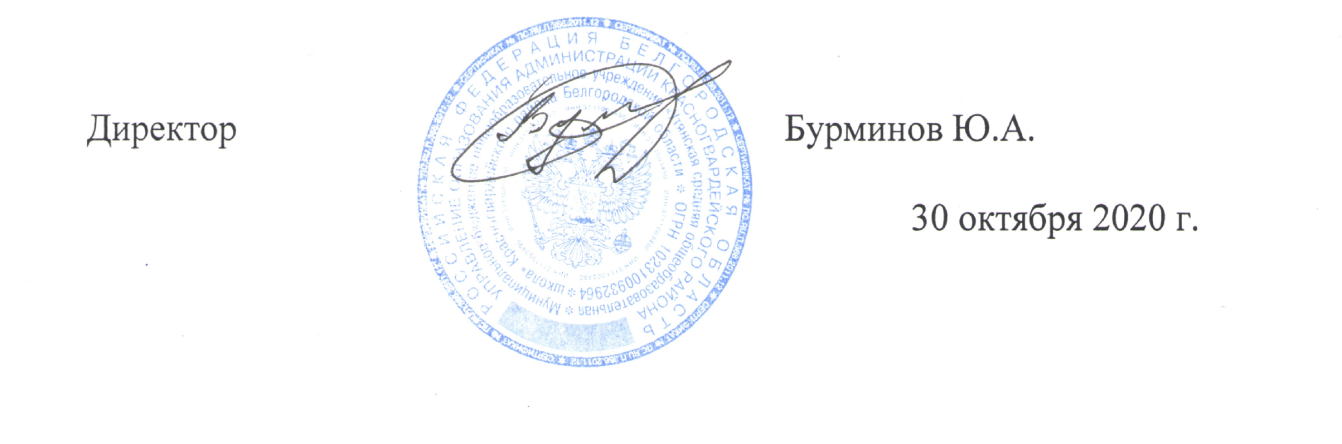 Директор МБОУ «Утянская СОШ»                                                                                                                                                         
 ____________Ю.А. Бурминов                                             
   «_01_»__июня____ 2022 года                                                 Планмероприятий на период  летних  каникул  2022 года.«Лето на пользу -2022»ИЮНЬИЮЛЬАВГУСТ№ДатаВремяФорма мероприятияМестопров - ияОтв-ный101.068.30-14.30"Здравствуй, лагерь". «День открытия»Час  здоровья и безопасности  «Закаливание»Мероприятие, посвящённое открытию лагерной смены «Кто во что горазд». Формирование избирательной комиссии. Спортивные игры на свежем воздухе.МБОУ «Утянская СОШ»Воспитатели, старшая вожатая, физрук 202.068.30-14.30Всемирный день охраны окружающей среды«День эстафет»Час  здоровья и безопасности  «Книги о здоровье». Экологическая операция на местности "Помоги сделать планету красивой" Встреча-беседа с представителями первичных участковых  комиссии избирательных участков "Мы молодые – нам выбирать!" МБОУ «Утянская СОШ»Воспитатели, старшая вожатая физрук, завхоз304.068.30- 14.30Богатырская наша сила. Час здоровья и безопасности  "Осанка – основа красивой походки"Развлекательно - познавательная программа «Русские богатыри» (спортплощадка)Пресс-конференция с кандидатами на пост Президента лагеря.  МБОУ «Утянская СОШ»Воспитатели, старшая вожатая физрук405.068.30 – 14.30День выборовГолосование «Выборы Президента лагеря». Подведение итогов голосования.Инаугурация Президента. МБОУ «Утянская СОШ»Воспитатели, старшая вожатая 506.068.30- 14.30А.С. Пушкин  « О сколько нам открытий чудных…»Час  здоровья и безопасности   «Терроризм - угроза обществу». Сказочная викторина для младших школьников "Мыв любим Пушкина"Просмотр мультфильмов. МБОУ «Утянская СОШ»Воспитатели, старшая вожатая физрук609.068.30- 14.30День друзей. Час  здоровья и безопасности «Солнечный ожог.  Первая помощь при ожоге»Развлекательно - познавательная программа "Королева спорта – Легкая атлетика". Соревнование “Олимпийские резервы”МБОУ «Утянская СОШ»Воспитатели, старшая вожатая710.068.30- 14.30День России.  Линейка посвященная дню России.Азбука здоровья  «Правильное питание»Конкурс рисунков на асфальте, посвященный Дню РоссииПрофориентационное мероприятие " Профессиональная проба. Десмургия: обучение технике наложения мягких повязокСпортивное состязание "Веселые старты"МБОУ «Утянская СОШ»Воспитатели, старшая вожатая физрук914.06   8.30- 14.30 День спортсмена. Азбука  здоровья  «Как снять усталость с ног».Тренировка с чемпионом.«Малые олимпийские игры» (спортплощадка) Первенство лагеря по различным видам спортаМБОУ «Утянская СОШ»Воспитатели, старшая вожатая физрук1016.06   8.30- 17.00День индейца.Азбука  здоровья «Зеленая аптечка. Первая помощь при укусах насекомых".Экскурсия  «В поход с Чингачгуком». «На дворе у нас игра» - подвижные игры на свежем воздухе.  (спортплощадка)МБОУ «Утянская СОШ»Воспитатели, старшая вожатая физрук1118.06   8.30- 17.00 Фестиваль песен.Азбука здоровья «Волшебное влияние музыки»«Караоке по-русски»- песни о спорте.  «На дворе у нас игра» - подвижные игры на свежем воздухе.  (спортплощадка)	МБОУ «Утянская СОШ»Воспитатели, старшая вожатая19.06   8.30- 17.00Богатырская наша сила. Азбука здоровья  "Осанка – основа красивой походки"Развлекательно - познавательная программа «Русские богатыри» (спортплощадка)МБОУ «Утянская СОШ»Воспитатели, старшая вожатая физрук1220.06   8.30- 17.00День бантиков.Азбука  здоровья  «Гигиена в доме»Праздник бантиков. Подготовка к закрытию смены.Конкурс физминуток.МБОУ «Утянская СОШ»Воспитатели, старшая вожатая физрук1321.06   8.30- 17.00Закрытия лагерной смены  "Как здорово, что все мы здесь сегодня собрались…" Торжественная линейка, посвященная закрытию смены.Праздничная  программаМБОУ «Утянская СОШ»Воспитатели, старшая вожатая физрук1423.0613.00Беседа «Этот трагический день - 22 июня» + выставка рисунков и лит.МБОУ «Утянская СОШ»Воспитатели, старшая вожатая1525.0613.00Акция «Школьный двор»МБОУ «Утянская СОШ»Воспитатели, старшая вожатая1626.0612.00День профилактики  «Дружим с законом» (по профилактике негативных явлений в подростковой среде с приглашением специалистов)МБОУ «Утянская СОШ»Заместитель директора, старшая вожатая1727.0613.00Имидж – коктейль «В мире профессий»МБОУ «Утянская СОШ»Заместитель директора, старшая вожатая1830.0613.00Тимуровское движение по оказанию помощи ветеранам и участникам ВОВ, одиноким и престарелым гражданам «От сердца к сердцу»МБОУ «Утянская СОШ»Заместитель директора, старшая вожатая№ДатаВремяФорма мероприятияМесто проведенияОтв-ый102.0713.00День профилактики  «Мы «ЗА» здоровый образ жизни» МБОУ «Утянская СОШ»Заместитель директора, старшая вожатая, классный руководитель203.0712.00 «Моя Родина»+ выставка рисунков МБОУ «Утянская СОШ»Заместитель директора, старшая вожатая, классный руководитель304.0713.00Слайд-путешествие  «Я люблю свою страну»МБОУ «Утянская СОШ»Заместитель директора, старшая вожатая, классный руководитель407.0713.00Информационно-профилактическая акция «Я выбираю жизнь» (противодействие незаконному обороту наркотиков, профилактике их потребления). Видеоролик «Норкокронон 1»МБОУ «Утянская СОШ»Заместитель директора, старшая вожатая, классный руководитель509.0713.00День профилактики Беседа «Вода ошибок не прощает» МБОУ «Утянская СОШ»Заместитель директора, старшая вожатая, классный руководитель610.0712.00День подростка Конкурсная программа «Хочу все знать!» Беседа «Профессия «Блогер»МБОУ «Утянская СОШ»Заместитель директора, старшая вожатая, классный руководитель711.0713.00Познавательный круиз  «Природы мудрые советы»МБОУ «Утянская СОШ»Заместитель директора, старшая вожатая, классный руководитель814.0713.00Информационно-профилактическая акция «Живи трезВО!»(профилак алкоголизма): Видео «Норкокронон 2 - 3»МБОУ «Утянская СОШ»Заместитель директора, старшая вожатая, классный руководитель916.0713.00Тимуровское движение по оказанию помощи ветеранам и участникам ВОВ, одиноким и престарелым гражданам «От сердца к сердцу»МБОУ «Утянская СОШ»Заместитель директора, старшая вожатая, классный руководитель1017.0712.00Сюжетно-игровая программа «Как гаджеты хотели зрение испортить»МБОУ «Утянская СОШ»Заместитель директора, старшая вожатая, классный руководитель1118.0713.00Встречи  с представителями  православной церкви «Духовная ценность»МБОУ «Утянская СОШ»Заместитель директора, старшая вожатая, классный руководитель1221.0713.00Проведение акций по наведению порядка в нашем селе «Мы сделаем наш край самым прекрасным…»МБОУ «Утянская СОШ»Заместитель директора, старшая вожатая, классный руководитель1323.0713.00День профилактики  «Огонь – наш друг и наш враг» (по предупреждению гибели детей на пожарах, с приглашением специалистов)МБОУ «Утянская СОШ»Заместитель директора, старшая вожатая, классный руководитель1424.0712.00Просмотр детского фильмаМБОУ «Утянская СОШ»Заместитель директора, старшая вожатая, классный руководитель1525.0713.00Слайд-путешествие  «Я люблю свою страну»Продолжение.МБОУ «Утянская СОШ»Заместитель директора, старшая вожатая, классный руководитель1628.0713.00Наведение порядка участниками клубных формирований на местах захоронения около памятников и обелисков «Молодежь помнит»МБОУ «Утянская СОШ»Заместитель директора, старшая вожатая, классный руководитель1730.0713.00День профилактики  «Дружим с законом» (по профилактике негативных явлений в подростковой среде с приглашением специалистов)МБОУ «Утянская СОШ»Заместитель директора, старшая вожатая, классный руководитель31.0712.00Видео викторина «Как прекрасен этот мир»МБОУ «Утянская СОШ»Заместитель директора, старшая вожатая, классный руководитель№ДатаВремяФорма мероприятияМесто проведенияОтв-ный101.0813.00Круглый стол «В царстве полезных привычек и безопасности»МБОУ «Утянская СОШ»Заместитель директора, старшая вожатая, классный руководитель204.0813.00Информационно-профилактическая акция «Я выбираю жизнь» Информационный час «Лечебные наркотики»МБОУ «Утянская СОШ»Заместитель директора, старшая вожатая, классный руководитель306.0813.00Просмотр детского фильмаМБОУ «Утянская СОШ»Заместитель директора, старшая вожатая, классный руководитель407.0812.00День профилактики  «Мы «ЗА» здоровый образ жизни» МБОУ «Утянская СОШ»Заместитель директора, старшая вожатая, классный руководитель508.0813.00Круглый стол «В царстве полезных привычек и безопасности»МБОУ «Утянская СОШ»Заместитель директора, старшая вожатая, классный руководитель611.0813.00Информационно – профилактическая акция «Живи трезВО!» (профилактика алкоголизма): Беседа «Дети и алкоголь»МБОУ «Утянская СОШ»Заместитель директора, старшая вожатая, классный руководитель13.0813.00Турнир по настольным играм среди участников детских клубных формирований «Спорт – здоровье, спорт – игра»МБОУ «Утянская СОШ»Заместитель директора, старшая вожатая, классный руководитель713.0813.00День профилактики  «Вода ошибок не прощает» МБОУ «Утянская СОШ»Заместитель директора, старшая вожатая, классный руководитель814.0812.00День подростка «Хочу все знать!» (творческое и интеллектуальное развитие детей и подростков)Историческая передача «Хочу всё знать»МБОУ «Утянская СОШ»Заместитель директора, старшая вожатая, классный руководитель915.0813.00Встречи  с представителями  православной церкви «Духовная ценность»МБОУ «Утянская СОШ»Заместитель директора, старшая вожатая, классный руководитель1018.0813.00Проведение акций по наведению порядка в населенных пунктах «Мы сделаем наш край самым прекрасным…»МБОУ «Утянская СОШ»Заместитель директора, старшая вожатая, классный руководитель1120.0813.00День профилактики  «Огонь – наш друг и наш враг» (по предупреждению гибели детей на пожарах, с приглашением специалистов)МБОУ «Утянская СОШ»Заместитель директора, старшая вожатая, классный руководитель1221.0812.00Тимуровское движение по оказанию помощи ветеранам и участникам Великой Отечественной войны, одиноким и престарелым гражданам «От сердца к сердцу»МБОУ «Утянская СОШ»Заместитель директора, старшая вожатая, классный руководитель1322.0813.00Эко – программа «Полезный лайфхак»МБОУ «Утянская СОШ»Заместитель директора, старшая вожатая, классный руководительЗаместитель директора, старшая вожатая, классный руководитель1425.08Наведение порядка участниками клубных формир. на местах захоронения около памятников и обелисков «Молодежь помнит»МБОУ «Утянская СОШ»Заместитель директора, старшая вожатая, классный руководительЗаместитель директора, старшая вожатая, классный руководитель1527.0820.00День профилактики  «Дружим с законом» (по профилактике негативных явлений в подростковой  среде с приглашением специалистов)МБОУ «Утянская СОШ»Заместитель директора, старшая вожатая, классный руководитель1628.0812.00Просмотр мультфильмовМБОУ «Утянская СОШ»Заместитель директора, старшая вожатая, классный руководительЗаместитель директора, старшая вожатая, классный руководитель1729.0813.00Культурно-развлекательная акция Концерт детский «Сделаем лето ярче»МБОУ «Утянская СОШ»Заместитель директора, старшая вожатая, классный руководительЗаместитель директора, старшая вожатая, классный руководитель1831.0813.00Культурно -развлекательная акция«До свиданья, лето красное! День закрытых дверей «Занавес закрывается!!!»МБОУ «Утянская СОШ»Заместитель директора, старшая вожатая, классный руководитель